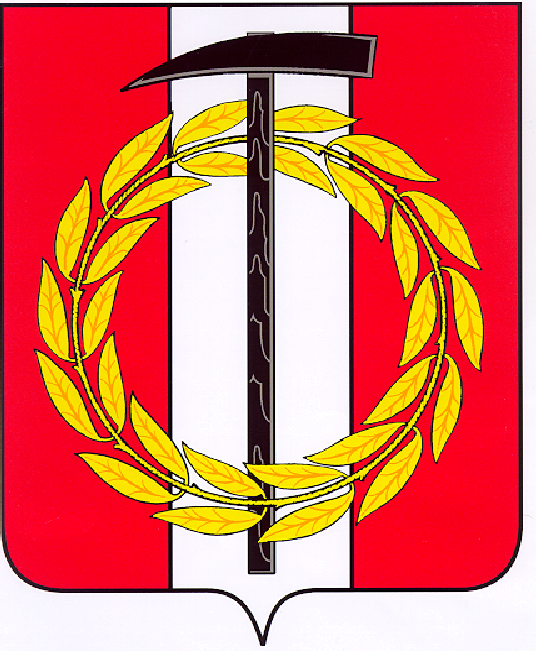 Собрание депутатов Копейского городского округаЧелябинской областиРЕШЕНИЕ      22.12.2021       338от _______________№_____О назначении собрания граждан в целяхрассмотрения и обсуждения вопросоввнесения инициативного проекта «Квартальное благоустройство дворовой территории вграницах группы домов по адресу: пр.Победы,дома 16,16а,16б,18,20,22, ул.Кожевникова, дома 7,9,11,13,15,15а»В соответствии с решением Собрания депутатов Копейского городского округа от 27.01.2021 №102-МО «Об утверждении Порядка проведения собрания или конференций граждан на территории Копейского городского округа в целях рассмотрения инициативных проектов», рассмотрев обращение инициатора проекта Степанова А.В. от 13.12.2021,Собрание депутатов Копейского городского округа Челябинской областиРЕШАЕТ:      1. Назначить собрание граждан в целях рассмотрения и обсуждения вопросов внесения инициативного проекта:       1) дата, время, место проведения собрания граждан: 21 января 2022 года в 18:00 по адресу: г.Копейск, пр.Победы, д.16б, д.18 (детская дворовая площадка);       2) наименование инициативного проекта: «Квартальное благоустройство дворовой территории в границах группы домов по адресу: пр. Победы, дома 16,16,16а,16б,18,20,22, ул. Кожевникова, дома 7,9,11,13,15,15а»;       3) способ проведения собрания граждан: очный.       2. Поручить Степанову Андрею Владимировичу:       1) заблаговременно, но не менее чем за 7 дней до проведения собрания по рассмотрению и обсуждению вопроса внесения инициативного проекта, известить граждан о времени и месте  проведения собрания и вопросах, выносимых на обсуждение;       2) принять меры по обеспечению общественного порядка и санитарных норм при проведении собрания граждан.            3. Контроль исполнения настоящего решения возложить на постоянную комиссию Собрания депутатов Копейского городского округа  по организационным, правовым и общественно-политическим вопросам       4. Настоящее решение вступает в силу со дня принятия.Председатель Собрания депутатов                                           Копейского городского округа                                                      Е.К.  Гиске                                                                 